2024 HOSA Winter Rally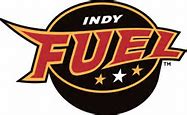 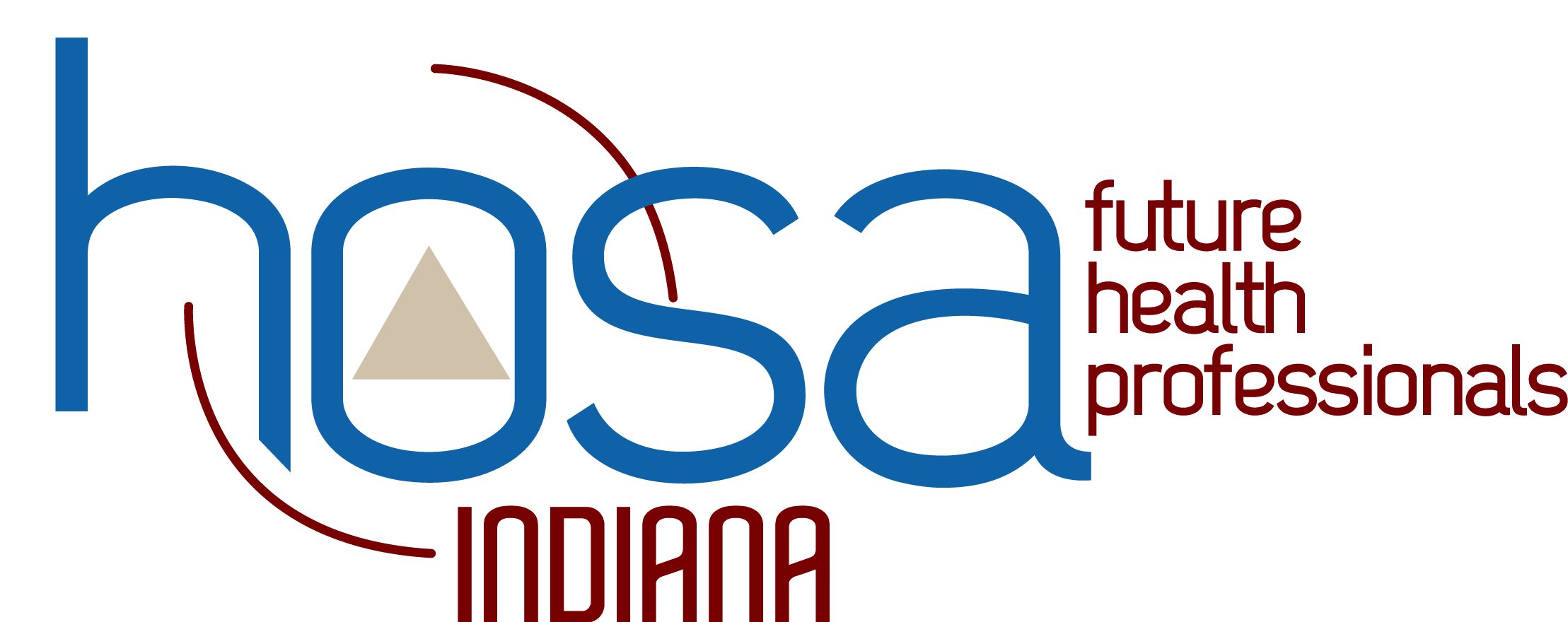 State Leadership Conference Prep EditionTimeGroup 1 (Orange)Group 2 (Green)Group 3 (Blue)8:30-9:00RegistrationRegistrationRegistration9:00-10:00Perform or Else…   andBuilding BondsSLC Survival KitWhat to Expect at SLCSLC Preparation -or-State Officer CandidacyApplication, ScheduleBurnt Toast   andWhat do I do?10:00-11:00Burnt Toast   andWhat do I do?Perform or Else…   andBuilding BondsSLC Survival KitWhat to Expect at SLCSLC Preparation -or-State Officer CandidacyApplication, Schedule11:00-12:00SLC Survival KitWhat to Expect at SLCSLC Preparation -or-State Officer CandidacyApplication, ScheduleBurnt Toast   andWhat do I do?Perform or Else…   andBuilding Bonds12:00-1:30Lunch on your own. Bring lunch. Lunch on your own. Bring lunch. Lunch on your own. Bring lunch. 1:30-2:30Stay on Track  AndTake A Look In The MirrorBullseye  andTake Charge  andJust C-H-I-L-LKeeping Your Ducks In A Row     AndSay What!2:30-3:30Keeping Your Ducks In A Row     AndSay What!Stay on Track  AndTake A Look In The MirrorBullseye  andTake Charge  andJust C-H-I-L-L3:30-4:30Bullseye  andTake Charge  andJust C-H-I-L-LKeeping Your Ducks In A Row     AndSay What!Stay on Track  AndTake A Look In The Mirror6:00 pmIndy Fuel Vs. Cincinnati CyclonesGame starts at 7:00 pmIndy Fuel Vs. Cincinnati CyclonesGame starts at 7:00 pmIndy Fuel Vs. Cincinnati CyclonesGame starts at 7:00 pm